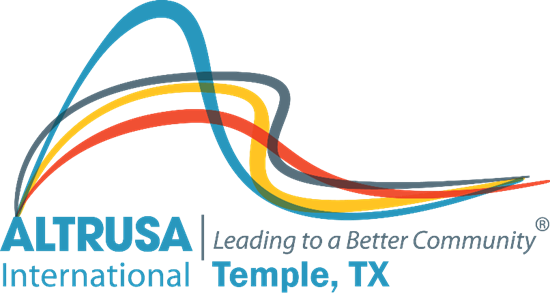 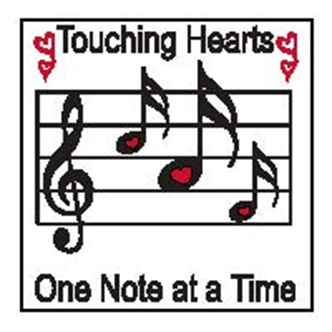 Altrusa Business Meeting AgendaRWYC – 1515 South 25th StreetZoom link:https://us02web.zoom.us/j/82552815884?pwd=NjJHMGczcDZEajBGMVZxTktxdUhuZz09Meeting ID: 825 5281 5884Passcode: 639938January 11, 2022I. Call meeting to orderAltrusa GraceFor this food before us spread,For our steps in safety led,For thy favor on our way,Lord, accept our thanks today.PledgeII. Introduction of guests – Pasty SulakIII. New member Initiation – Patsy Sulak        Joanna Slone – Sponsors – Hope LaGrone and Julie RuizIV.             Accent – Jordan CastilloV.	Review minutes from December business meeting – Jennifer AdamsVI.	Treasurer’s Report – Donna WrightVII.	Corresponding Secretary – Sharon SchmidtVIII.           Nominations and Vote for 2022-2023 Nominating Committee –online poll for members on ZoomIX.	New business –Proposed projects – Brenda Hill Camp Dreamcatcher 2022Multifaceted Literacy for Bell County – Project ADiana Zaremba – TOH 2021 X.       Announcements  -                  A. January 25th Program meeting – District Nine 1st Vice Governor – Kimberly Kierce                  B. Next month we will vote on delegates for our District Nine conference – April 29, 30 and May 1st.            Committee announcementsXI. BragsXII. 	BenedictionMay we go forth with high ideals, To greet our fellow man, 	Be true to all Altrusa aims,Until we meet again.